                                                       باسمه تعالی                                        	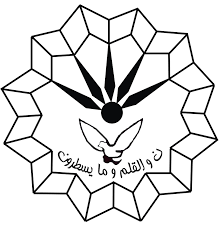 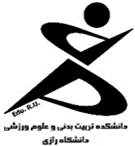 	                                                                 دانشکده علوم ورزشی                                        تاریخ: 09/06/1398   گزارش جلسه دفاع از پایان نامه کارشناسی ارشد به اطلاع می رساند جلسه دفاع از پایان نامه کارشناسی ارشد خانم صدف بهمنی گرایش رفتارحرکتی در ورزشی مقطع کارشناسی ارشد تحت عنوان  "مقايسه اثر 8 هفته تمرينات اسپارك و پيلاتس بر زمان واكنش، تعادل و كيفيت زندگي زنان سالمند شهرستان كرمانشاه.  " به راهنمایی جناب آقای دکتر علی حیرانی و داوری اساتید ارجمند آقای دکتر بهروزابراهیمی  و دکتر محمد عزیزی در روز چهارشنبه مورخ 25/06/1398 از ساعت 11:00 تا ساعت12:30 در محل سالن کنفرانس/ اجتماعات دانشکده علوم ورزشی با حضور کلیه مهمانان و آقای دکتر شیرین زردتشتیان به عنوان نماینده تحصیلات تکمیلی برگزار گردید و پس از ارائه مطالب توسط دانشجوی مذکور، هیات ژوری کار پایان نامه یا رساله را عالی ارزیابی نمودند. قابل ذکر است بخشی از چکیده پژوهش به شرح ذیل می باشد:چکیدهاین مطالعه بهمنظور بررسی تأثیر هشت هفته تمرینات اسپارک و پیلاتس بر زمان واکنش، تعادل و کیفیت زندگی زنان سالمند شهرستان کرمانشاه انجام شد. جامعه آماری این تحقیق را تمامی زندگی زنان سالمند 75-65 ساله منطقه هشت تشکیل داد و از بین زنان سالمند، 45 نفر بهصورت تصادفی انتخاب شدند و در داخل سه گروه کنترل، پیلاتس و اسپارک قرار گرفتند. زنان سالمند برای مدت هشت هفته و هفتهای سه جلسه تمرینهای اسپارک و پیلاتس در گروههای مختص بهخود دیدند و گروه کنترل هیچ تمرینی دریافت نکرد. مطالعه بهصورت نیمه تجربی و بهصورت پیش آزمون و پس آزمون اجرا شد. زمان واکنش، تعادل ایستا و پویا و کیفیت زندگی در قبل از تمرینها و بعد از هشت هفته ارزیابی شدند.  از آزمون T برای مقایسه نتایج پیش آزمون و پس آزمون در گروههای کنترل، اسپارک و پیلاتس استفاده شد. از آزمون آنووا جهت مقایسه ی پس آزمون در گروههای اسپارک، پیلاتس و کنترل استفاده شد. نتایج نشان داد که هشت هفته تمرینات اسپارک و پیلاتس توانست به شکل معنی داری تعادل ایستا و پویا و کیفیت زندگی را در مقایسه با گروه کنترل بهبود داد ولی تأثیری روی زمان واکنش نداشتند. اختلاف معنی داری بین گروههای پیلاتس و اسپارک برای تعادل ایستا و پویا و کیفیت زندگی مشاهده نشد. در مجموع تمرینهای اسپارک و پیلاتس کیفیت زندگی و تعادل را در زنان سالمند بهبود بخشیدند. کلمات کلیدی: اسپارک، پیلاتس، تعادل، زمان واکنش، زنان سالمندجلسه دفاع مذکور در ساعت 12:30 پایان یافت. 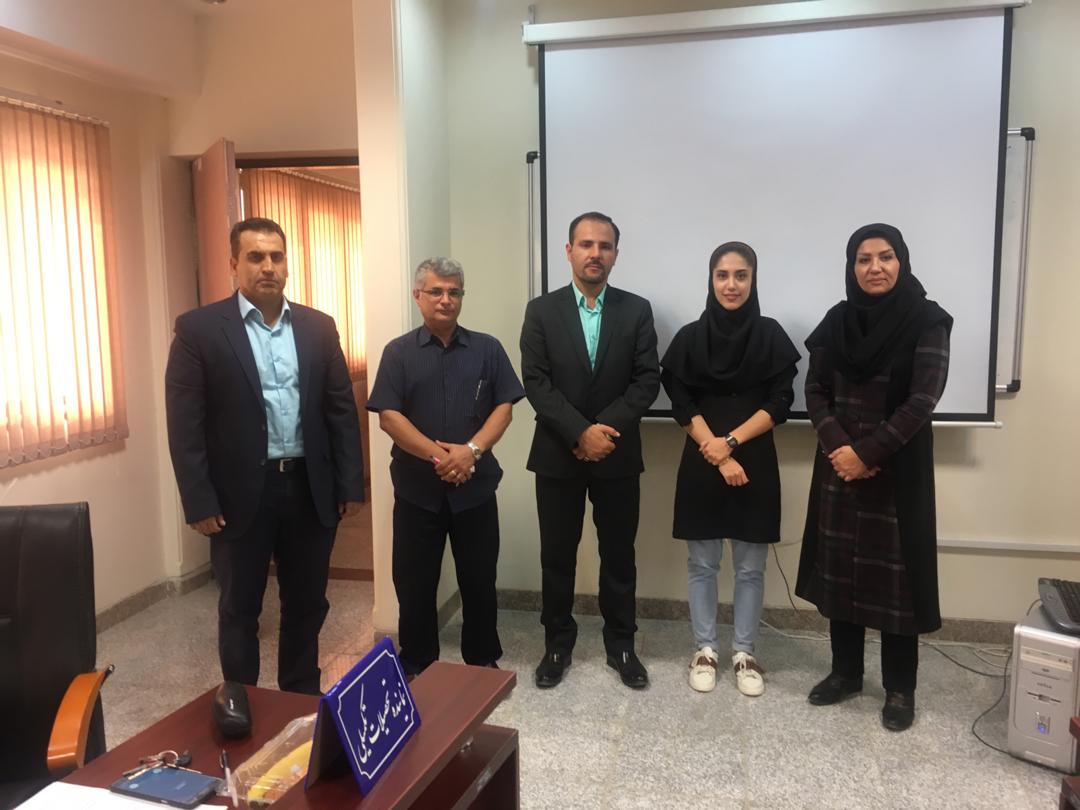 